Travail à faireAprès avoir lu le document répondez aux questions suivantes :Quelles sont les dates de création ou d’actualisation des lois ayant traits à la formation professionnelle continue ?Quelle conclusion en tirez-vous ?Doc  Principaux dispositifs de formation QuestionsQuelles sont les dates de création ou d’actualisation des lois ayant trait à la formation professionnelle continue ?Quelle conclusion en tirez-vous ?Réflexion 2 – Identifier les caractéristiques de la formation professionnelleRéflexion 2 – Identifier les caractéristiques de la formation professionnelleRéflexion 2 – Identifier les caractéristiques de la formation professionnelleDurée : 15’ou 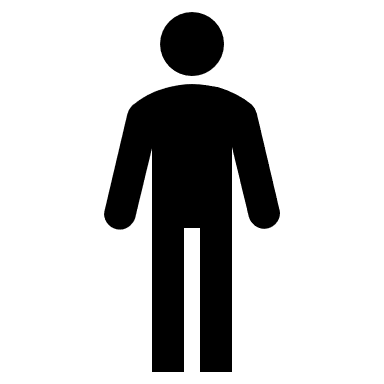 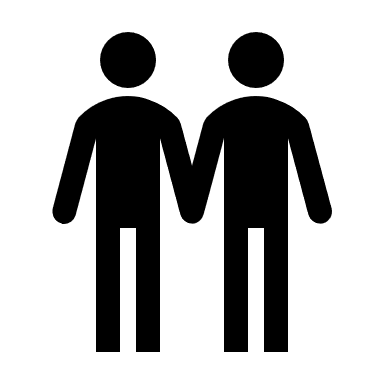 Source